О внесении изменений в Закон Республики Саха (Якутия)«О наделении органов местного самоуправления городскогоокруга, городских и сельских поселений Республики Саха (Якутия)отдельными государственными полномочиями на государственную регистрацию актов гражданского состояния»Статья 1Внести в Закон Республики Саха (Якутия) от 22 марта 2006 года 318-З № 649-III                   «О наделении органов местного самоуправления городского округа, городских и сельских поселений Республики Саха (Якутия) отдельными государственными полномочиями на государственную регистрацию актов гражданского состояния» следующие изменения:1) в пункте 2 части 2 статьи 6 слова «первые и вторые экземпляры записей» заменить словом «записи», слова «и в форме электронных документов» исключить;2) в статье 7:а) часть 2 изложить в следующей редакции:«2. Каждая запись акта гражданского состояния на бумажном носителе должна быть прочитана заявителем, подписана им и руководителем органа местного самоуправления, наделенного отдельными государственными полномочиями, или уполномоченным им работником, а также скреплена печатью органа местного самоуправления, наделенного отдельными государственными полномочиями.Руководитель органа местного самоуправления, наделенного отдельными государственными полномочиями, или уполномоченный им работник подписывает и скрепляет печатью свидетельство о государственной регистрации актов гражданского состояния.На печати органа местного самоуправления, наделенного отдельными государственными полномочиями, изображаются Государственный герб Российской Федерации и написание наименования органа местного самоуправления, наделенного отдельными государственными полномочиями, на русском языке и языке саха.»;б) часть 3 дополнить словами «, или уполномоченного им работника»;3) в части 1 статьи 10 в первом предложении слова «и в форме электронных документов» исключить, второе предложение исключить;4) в части 1 статьи 17 слова «деятельностью по государственной регистрации» заменить словами «осуществлением полномочий Российской Федерации 
на государственную регистрацию»;5) в приложении 2:а) в абзаце восьмом слово «предыдущий» заменить словом «отчетный»;б) в абзаце одиннадцатом слово «предыдущий» заменить словом «отчетный»;в) в абзаце двенадцатом слово «соответствующий» заменить словом «текущий»;г) в абзаце тринадцатом слово «соответствующий» заменить словом «текущий»;д) в абзаце четырнадцатом слово «предыдущий» заменить словом «отчетный». Статья 2Настоящий Закон вступает в силу после дня его официального опубликования.Глава Республики Саха (Якутия) 						А.НИКОЛАЕВг.Якутск, 18 июня 2019 года           2147- З № 205-VI                                               З А К О НРЕСПУБЛИКИ САХА (ЯКУТИЯ)  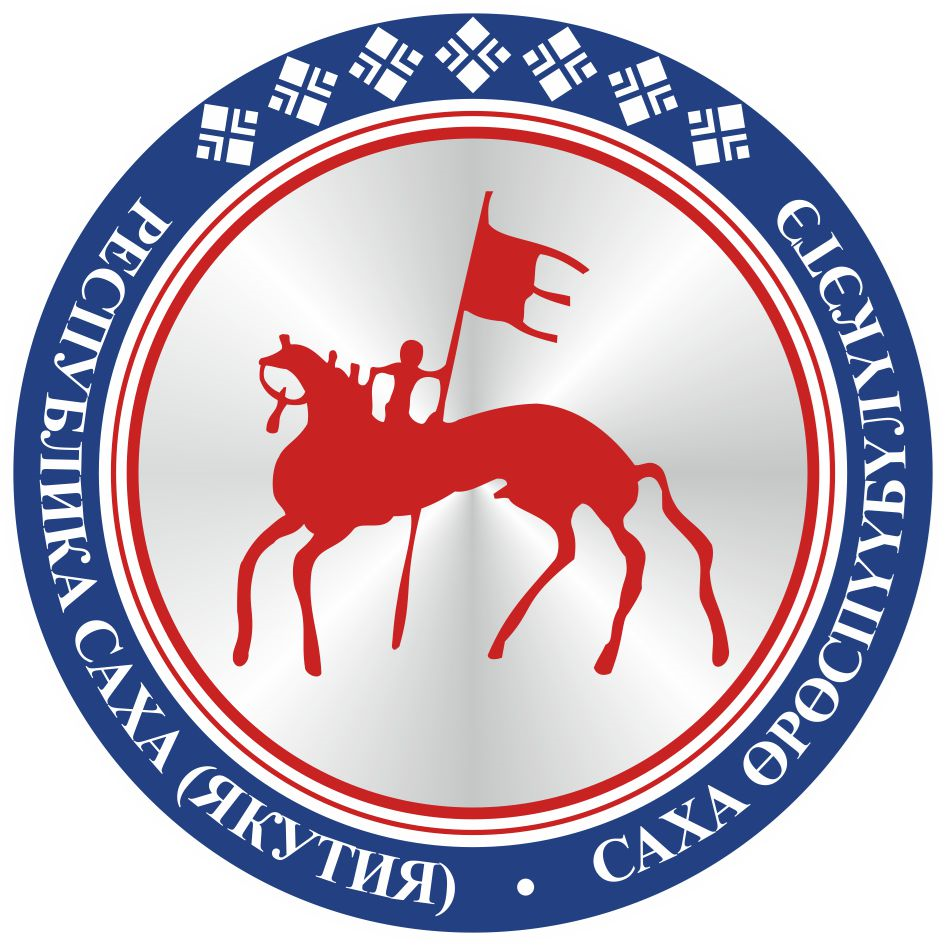                                       САХА ЈРЈСПҐҐБҐЛҐКЭТИНС О К У О Н А                                       